МИНИСТЕРСТВО НАУКИ И ВЫСШЕГО ОБРАЗОВАНИЯ РОССИЙСКОЙ ФЕДЕРАЦИИФЕДЕРАЛЬНОЕ ГОСУДАРСТВЕННОЕ БЮДЖЕТНОЕ ОБРАЗОВАТЕЛЬНОЕ УЧРЕЖДЕНИЕ ВЫСШЕГО ОБРАЗОВАНИЯ
 «ДОНСКОЙ ГОСУДАРСТВЕННЫЙ ТЕХНИЧЕСКИЙ УНИВЕРСИТЕТ»(ДГТУ)ГИМНАЗИЯ ДГТУ УТВЕРЖДАЮ Проректор по УР и НО_______С.В. Пономарева «____»___________20__г                                        	РАБОЧАЯ ПРОГРАММА Дисциплина (курс)                    	геометрияКласс	                                                  9Предметная область			математикаКол-во часов                                      68Учебный год				2019-2020Учитель (разработчик)                     Михайлова И.А.СОГЛАСОВАНОДиректор гимназии ДГТУ_____________О.М. Сирякова Ростов-на-Дону2019 г.Пояснительная запискаРабочая программа разработана в соответствии с ФГОС  ООО, СОО (название нормативного документа, например: приказ Минобрнауки РФ от 17.12.2010 г. № 1897 с изменениями и дополнениями)Рабочая программа разработана на основе примерной программы ООО, СОО по алгебре с учетом авторской программы (Геометрия. Сборник рабочих программ. 7-9 классы: учеб. пособие для учителей общеобразоват. организаций / сост. Т.А. Бурмистрова. – 2-е изд. – М.: Просвещение, 2014. – 95 с.)Рабочая программа ориентирована на учебник:Планируемые предметные  результаты освоения учебной дисциплины (курса)Предметные результаты:формирование представлений о математике как о методе познания действительности, позволяющем описывать и изучать реальные процессы и явления. развитие умений работать с учебным математическим текстом, точно и грамотно выражать свои мысли с применением математической терминологии и символики, проводить классификации, логические обоснования, доказательства математических утверждений.овладение базовым понятийным аппаратом по основным разделам содержания; представление об основных изучаемых понятиях (число, геометрическая фигура, вектор, координаты) как важнейших математических моделях, позволяющих описывать и изучать реальные процессы и явления;умение работать с геометрическим текстом (анализировать, извлекать необходимую информацию), точно и грамотно выражать свои мысли в устной и письменной речи с применением математической терминологии и символики, использовать различные языки математики, проводить классификации, логические обоснования, доказательства математических утверждений;овладение навыками устных, письменных, инструментальных вычислений;овладение геометрическим языком, умение использовать его для описания предметов окружающего мира, развитие пространственных представлений и изобразительных умений, приобретение навыков геометрических построений;усвоение систематических знаний о плоских фигурах и их свойствах, а также на наглядном уровне — о простейших пространственных телах, умение применять систематические знания о них для решения геометрических и практических задач;умение измерять длины отрезков, величины углов, использовать формулы для нахождения периметров, площадей и объёмов геометрических фигур;умение применять изученные понятия, результаты, методы для решения задач практического характера и задач из смежных дисциплин с использованием при необходимости справочных материалов, калькулятора, компьютера.Содержание учебной дисциплины (курса)Календарно-тематическое планирование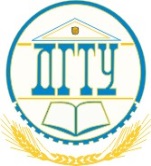 Порядковый номер учебника в федеральном перечнеАвтор/Авторский коллективНаименование  учебникаКласс Наименование издателя(ей) учебника1.2.4.3.1.1.Атанасян Л.С., Бутузов В.Ф., Кадомцев С.Б. и др.Геометрия7-9АО «Издательство «Просвещение»№п/пНазвание раздела (блока)Тема и ее содержаниеХарактеристика основных видов деятельности ученикаКол-во часовИз них кол-во часов, отведенных на практическую часть Из них кол-во часов, отведенных на практическую часть Из них кол-во часов, отведенных на практическую часть Из них кол-во часов, отведенных на практическую часть Из них кол-во часов, отведенных на практическую часть №п/пНазвание раздела (блока)Тема и ее содержаниеХарактеристика основных видов деятельности ученикаКол-во часовпроектовконтр. раб.практ./лабор. раб.развитие речи      экскурсий1Гл.9. ВекторыПонятие вектора . Сложение и вычитание векторов . Умножение вектора на число. Применение векторов к решению задачФормулировать определения и иллюстрировать понятия вектора, его длины, коллинеарных и равных векторов, мотивировать введение понятий и действий, связанных с векторами, соответствующими примерами, относящихся к физическим векторным величинам, применять векторы и действия над ними при решении геометрических задач 81452Гл.10. Метод координатКоординаты вектора  Простейшие задачи в координатах. Уравнения окружности и прямой.Объяснять и иллюстрировать понятия прямоугольной системы координат, координат точки и координат вектора; выводить и использовать при решении задач формулы координат середины отрезка, длины вектора, расстояния между двумя точками, уравнения окружности и прямой101893Гл.11. Соотношение между сторонами и углами треугольника. Скалярное произведение векторовСинус, косинус, тангенс, котангенс угла . Соотношения между сторонами и углами треугольника . Скалярное произведение векторов. Решение задачФормулировать и иллюстрировать определения синуса, косинуса, тангенса и котангенса углов от 0 до 180°; выводить основное тригонометрическое тождество и формулы приведения; формулировать и доказывать теоремы синусов и косинусов, применять их при решении треугольников; объяснять, как используются тригонометрические формулы в измерительных работах на местности; формулировать определения угла между векторами и скалярного произведения векторов; выводить' формулу скалярного произведения через координаты векторов; формулировать и обосновывать утверждение о свойствах скалярного произведения; использовать скалярное произведение векторов при решении задач.111674Гл.12 Длина окружности и площадь кругаПравильные многоугольники. Длина окружности и площадь круга. Решение задач Формулировать определение правильного многоугольника; формулировать и доказывать теоремы об окружностях, описанной около правильного многоугольника и вписанной в него; выводить и использовать формулы для вычисления площади правильного многоугольника, его стороны и радиуса вписанной окружности; решать задачи на построение правильных многоугольников; объяснять понятия длины окружности и площади круга; выводить формулы для вычисления длины окружности и длины дуги, площади круга и площади кругового сектора; применять эти формулы при решении задач.121665Гл.13 ДвиженияПонятие движения. Параллельный перенос и поворот. Решение задачОбъяснять, что такое отображение плоскости на себя и в каком случае оно называется движением плоскости; Параллельный перенос и поворот объяснять, что такое осевая симметрия, центральная симметрия, параллельный перенос и поворот; обосновывать, что эти отображения плоскости на себя являются движениями; объяснять, какова связь между движениями и наложениями; иллюстрировать основные виды движений, в том числе с помощью компьютерных программ.81346Гл.14 Начальные сведение по стереометрии. Аксиомы стереометрии. Многогранники. Тела вращения.Объяснять, что такое многогранник, его грани, рёбра, вершины, диагонали, какой многогранник называется выпуклым, что такое n-угольная призма, её основания, боковые грани и боковые рёбра, какая призма называется прямой и какая наклонной, что такое высота призмы, какая призма называется параллелепипедом и какой параллелепипед называется прямоугольным; формулировать и обосновывать утверждения о свойстве диагоналей параллелепипеда и о квадрате диагонали прямоугольного параллелепипеда; объяснять, что такое объём многогранника; выводить (с помощью принципа Кавальери)формулу объёма прямоугольного параллелепипеда; объяснять, какой многогранник называется пирамидой, что такое основание, вершина, боковые грани, боковые рёбра и высота пирамиды, какая пирамида называется правильной, что такое апофема правильной пирамиды, приводить формулу объёма пирамиды; объяснять, какое тело называется цилиндром, что такое его ось, высота, основания, радиус, боковая поверхность, образующие, развёртка боковой поверхности, какими формулами выражаются объём и площадь боковой поверхности цилиндра; объяснять, какое тело называется конусом, что такое его ось, высота, основание, боковая поверхность, образующие, развёртка боковой поверхности, какими формулами выражаются объём конуса и площадь боковой поверхности; объяснять, какая поверхность называется сферой и какое тело называется шаром, что  такое радиус и диаметр сферы (шара), какими формулами выражаются объём шара и площадь сферы; изображать и распознавать на рисунках призму, параллелепипед, пирамиду, цилиндр, конус, шар.10145№урокаДата проведенияДата проведенияТема урокаКол-вочасовВиды/формыконтроля№урокапо планупо фактуТема урокаКол-вочасовВиды/формыконтроляРаздел (блок) 1. Векторы  – 8 часовРаздел (блок) 1. Векторы  – 8 часовРаздел (блок) 1. Векторы  – 8 часовРаздел (блок) 1. Векторы  – 8 часовРаздел (блок) 1. Векторы  – 8 часовРаздел (блок) 1. Векторы  – 8 часов1-2Понятие вектора  2Устный опрос, письменный опрос,  самостоятельная работа учащихся на уроке, тест.3-5Сложение и вычитание векторов 3Устный опрос, письменный опрос,  самостоятельная работа учащихся на уроке, тест.6Умножение вектора на число1Устный опрос, письменный опрос,  самостоятельная работа учащихся на уроке, тест.7-8Применение векторов к решению задач2Устный опрос, письменный опрос,  самостоятельная работа учащихся на уроке, тест.Раздел (блок) 2. Метод координат  – 10 часовРаздел (блок) 2. Метод координат  – 10 часовРаздел (блок) 2. Метод координат  – 10 часовРаздел (блок) 2. Метод координат  – 10 часовРаздел (блок) 2. Метод координат  – 10 часовРаздел (блок) 2. Метод координат  – 10 часов9-10Координаты вектора 2Устный опрос, письменный опрос,  самостоятельная работа учащихся на уроке, тест.11-12Простейшие задачи в координатах  2Устный опрос, письменный опрос,  самостоятельная работа учащихся на уроке, тест.13-15Уравнения окружности и прямой3Устный опрос, письменный опрос,  самостоятельная работа учащихся на уроке, тест.16-17Решение задач 2Устный опрос, письменный опрос,  самостоятельная работа учащихся на уроке, тест.18Контрольная работа № 1 «Векторы. Метод координат»1Контрольная работаРаздел (блок) 3. Соотношение между сторонами и углами треугольника. Скалярное произведение векторов  – 11 часовРаздел (блок) 3. Соотношение между сторонами и углами треугольника. Скалярное произведение векторов  – 11 часовРаздел (блок) 3. Соотношение между сторонами и углами треугольника. Скалярное произведение векторов  – 11 часовРаздел (блок) 3. Соотношение между сторонами и углами треугольника. Скалярное произведение векторов  – 11 часовРаздел (блок) 3. Соотношение между сторонами и углами треугольника. Скалярное произведение векторов  – 11 часовРаздел (блок) 3. Соотношение между сторонами и углами треугольника. Скалярное произведение векторов  – 11 часов19-21Синус, косинус, тангенс, котангенс угла 3Устный опрос, письменный опрос,  самостоятельная работа учащихся на уроке, тест.22-25Соотношения между сторонами и углами треугольника4Устный опрос, письменный опрос,  самостоятельная работа учащихся на уроке, тест.26-27Скалярное произведение векторов 2Устный опрос, письменный опрос,  самостоятельная работа учащихся на уроке, тест.28Решение задач1Устный опрос, письменный опрос,  самостоятельная работа учащихся на уроке, тест.29Контрольная работа № 2 «Соотношение между сторонами и углами треугольника. Скалярное произведение векторов»1Контрольная работаРаздел (блок) 4. Длина окружности и площадь круга  – 12 часов.Раздел (блок) 4. Длина окружности и площадь круга  – 12 часов.Раздел (блок) 4. Длина окружности и площадь круга  – 12 часов.Раздел (блок) 4. Длина окружности и площадь круга  – 12 часов.Раздел (блок) 4. Длина окружности и площадь круга  – 12 часов.Раздел (блок) 4. Длина окружности и площадь круга  – 12 часов.30-33Правильные многоугольники4Устный опрос, письменный опрос,  самостоятельная работа учащихся на уроке, тест.34-37Длина окружности и площадь круга4Устный опрос, письменный опрос,  самостоятельная работа учащихся на уроке, тест.38-40Решение задач3Устный опрос, письменный опрос,  самостоятельная работа учащихся на уроке, тест.41Контрольная работа № 3 «Длина окружности и площадь круга»1Контрольная работаРаздел (блок) 5. Движения  – 8 часов.Раздел (блок) 5. Движения  – 8 часов.Раздел (блок) 5. Движения  – 8 часов.Раздел (блок) 5. Движения  – 8 часов.Раздел (блок) 5. Движения  – 8 часов.Раздел (блок) 5. Движения  – 8 часов.42-44Понятие движения3Устный опрос, письменный опрос,  самостоятельная работа учащихся на уроке, тест.45-47Параллельный перенос и поворот3Устный опрос, письменный опрос,  самостоятельная работа учащихся на уроке, тест.48Решение задач1Устный опрос, письменный опрос,  самостоятельная работа учащихся на уроке, тест.49Контрольная работа № 4 «Движения»1Контрольная работаРаздел (блок) 6. Начальные сведение по стереометрии. Аксиомы стереометрии.  – 10 часов.Раздел (блок) 6. Начальные сведение по стереометрии. Аксиомы стереометрии.  – 10 часов.Раздел (блок) 6. Начальные сведение по стереометрии. Аксиомы стереометрии.  – 10 часов.Раздел (блок) 6. Начальные сведение по стереометрии. Аксиомы стереометрии.  – 10 часов.Раздел (блок) 6. Начальные сведение по стереометрии. Аксиомы стереометрии.  – 10 часов.Раздел (блок) 6. Начальные сведение по стереометрии. Аксиомы стереометрии.  – 10 часов.50-53Многогранники4Устный опрос, письменный опрос,  самостоятельная работа учащихся на уроке, тест.54-57Тела и поверхности вращения4Устный опрос, письменный опрос,  самостоятельная работа учащихся на уроке, тест.58-59Об аксиомах планиметрии2Устный опрос, письменный опрос,  самостоятельная работа учащихся на уроке, тест.60-68Повторение. Решение задач9Устный опрос, письменный опрос,  самостоятельная работа учащихся на уроке, тест.